Почвенная фреза для каменистой земли – серия 2FSDP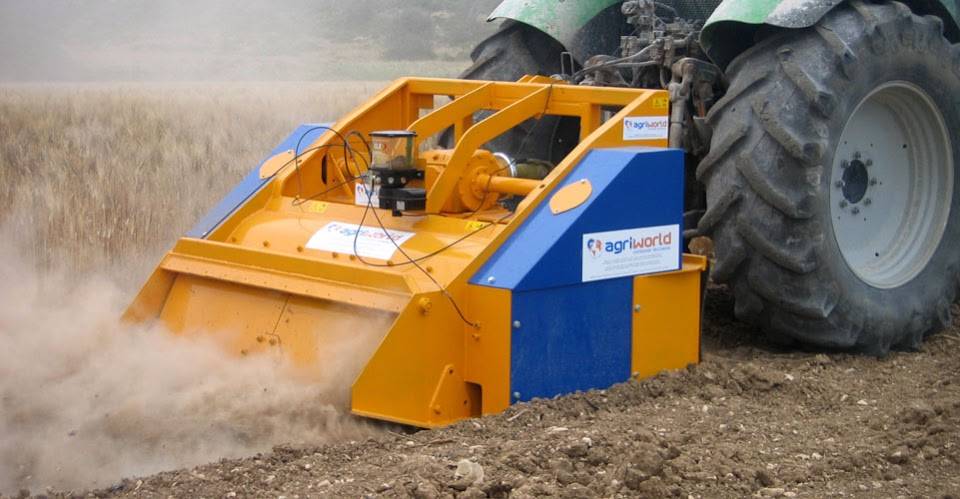 Технические характеристики:Модели2FSDP-240.36Необходимая мощность, л.с.200-240рабочая ширина, мм2390Ширина ротора, мм1970рабочая глубина, мм300ВОМ, об/мин1000Вес, кг3350